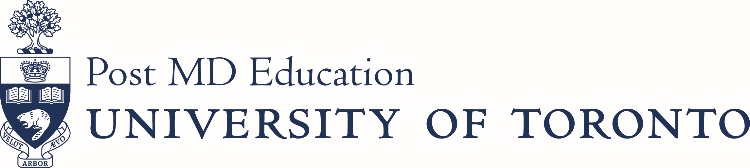 Postgraduate Administrator Advisory Committee (PAAC)Date: January 12, 2021Time: 12:30pm – 2:00pmMeeting ID: 832 3951 7310; Passcode: e6pSniAgenda/MinutesAgenda Approval					B. Baumgart		For ApprovalApproval of Minutes					B. Baumgart		For ApprovalBusiness Arising from Last MeetingStanding Items SubcommitteesAppreciation & Recognition of the PA Event 	B. Baumgart		For Discussion	Strengthening Partnerships				D. Markovic/S. Santhirasiri For Discussion	PGMEAC						B. Baumgart		For Discussion	Hospital Onboarding 					B. Abankwah  		For Discussion	PAAC Awards 						M. Bidhendi		For DiscussionSpotlight 						M. Bidhendi		For DiscussionRecruitment-Policy for Review 				B. Baumgart		For DiscussionNew Business Post-Accreditation ReviewOpen ForumNext Meeting: March 9, May 11, 